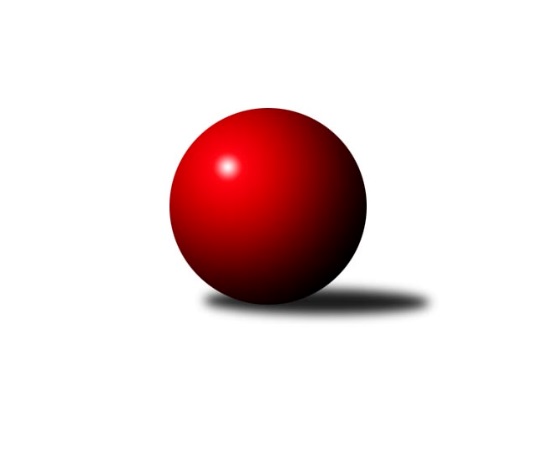 Č.6Ročník 2016/2017	13.10.2016Nejlepšího výkonu v tomto kole: 2656 dosáhlo družstvo: SK Meteor Praha AMistrovství Prahy 1 2016/2017Výsledky 6. kolaSouhrnný přehled výsledků:SK Meteor Praha A	- TJ Astra Zahradní Město A	14:2	2656:2520		11.10.SK Uhelné sklady Praha B	- TJ Sokol Rudná A	11:5	2420:2361		11.10.KK Slavia Praha B	- SK Žižkov Praha C	14:2	2524:2318		11.10.KK Dopravní podniky Praha A	- SK Uhelné sklady Praha A	11:5	2326:2320		12.10.SC Radotín A	- Sokol Kobylisy A	14:2	2540:2360		13.10.VSK ČVUT Praha A	- TJ Praga Praha A	14:2	2533:2499		13.10.KK Konstruktiva Praha  C	- SK Žižkov Praha B	10:6	2474:2416		13.10.Tabulka družstev:	1.	SC Radotín A	6	4	0	2	64 : 32 	 	 2508	8	2.	SK Uhelné sklady Praha A	5	4	0	1	52 : 28 	 	 2399	8	3.	TJ Astra Zahradní Město A	6	4	0	2	56 : 40 	 	 2478	8	4.	TJ Praga Praha A	6	4	0	2	50 : 46 	 	 2391	8	5.	VSK ČVUT Praha A	6	3	1	2	53 : 43 	 	 2512	7	6.	Sokol Kobylisy A	5	3	0	2	48 : 32 	 	 2391	6	7.	KK Slavia Praha B	5	3	0	2	46 : 34 	 	 2501	6	8.	SK Meteor Praha A	5	3	0	2	44 : 36 	 	 2507	6	9.	SK Žižkov Praha B	6	3	0	3	46 : 50 	 	 2468	6	10.	KK Dopravní podniky Praha A	6	3	0	3	41 : 55 	 	 2338	6	11.	KK Konstruktiva Praha  C	5	2	0	3	35 : 45 	 	 2415	4	12.	SK Uhelné sklady Praha B	5	2	0	3	33 : 47 	 	 2368	4	13.	SK Žižkov Praha C	6	1	1	4	38 : 58 	 	 2408	3	14.	TJ Sokol Rudná A	5	1	0	4	35 : 45 	 	 2395	2	15.	PSK Union Praha B	5	0	0	5	15 : 65 	 	 2337	0Podrobné výsledky kola:	 SK Meteor Praha A	2656	14:2	2520	TJ Astra Zahradní Město A	Jindra Pokorná	 	 242 	 196 		438 	 2:0 	 395 	 	205 	 190		Jaroslav Dryák	Josef Jurášek	 	 233 	 195 		428 	 2:0 	 402 	 	180 	 222		Tomáš Doležal	Josef Kučera	 	 257 	 197 		454 	 2:0 	 414 	 	208 	 206		Marek Šveda	Zdeněk Barcal	 	 214 	 224 		438 	 0:2 	 453 	 	213 	 240		Radek Fiala	Pavel Plachý	 	 209 	 245 		454 	 2:0 	 418 	 	213 	 205		Tomáš Hroza	Vladimír Vošický	 	 219 	 225 		444 	 2:0 	 438 	 	212 	 226		Daniel Veselýrozhodčí: Nejlepšího výkonu v tomto utkání: 454 kuželek dosáhli: Josef Kučera, Pavel Plachý	 SK Uhelné sklady Praha B	2420	11:5	2361	TJ Sokol Rudná A	Miroslav Míchal	 	 189 	 215 		404 	 0:2 	 409 	 	200 	 209		Pavel Strnad	Markéta Míchalová	 	 206 	 199 		405 	 2:0 	 391 	 	191 	 200		Karel Novotný	Pavel Černý	 	 192 	 202 		394 	 2:0 	 369 	 	202 	 167		Jiří Spěváček	Roman Tumpach	 	 194 	 220 		414 	 1:1 	 414 	 	213 	 201		Vlastimil Bachor	Petr Míchal	 	 192 	 195 		387 	 0:2 	 404 	 	207 	 197		Karel Kohout	Vlastimil Bočánek	 	 219 	 197 		416 	 2:0 	 374 	 	196 	 178		Jaromír Bokrozhodčí: Nejlepší výkon utkání: 416 - Vlastimil Bočánek	 KK Slavia Praha B	2524	14:2	2318	SK Žižkov Praha C	Tomáš Rybka	 	 210 	 213 		423 	 2:0 	 406 	 	200 	 206		Hana Křemenová	Nikola Zuzánková	 	 187 	 220 		407 	 2:0 	 358 	 	181 	 177		Jan Špinka	Jiří Sládek	 	 231 	 204 		435 	 2:0 	 375 	 	195 	 180		Jaromír Fabián	Marek Fritsch	 	 181 	 187 		368 	 0:2 	 374 	 	188 	 186		Tomáš Kazimour	Lidmila Fořtová	 	 216 	 216 		432 	 2:0 	 406 	 	207 	 199		Petr Opatovský	Pavel Forman	 	 226 	 233 		459 	 2:0 	 399 	 	181 	 218		Pavel Váňarozhodčí: Nejlepší výkon utkání: 459 - Pavel Forman	 KK Dopravní podniky Praha A	2326	11:5	2320	SK Uhelné sklady Praha A	Jaroslav Vondrák	 	 173 	 181 		354 	 0:2 	 377 	 	172 	 205		Tomáš Dvořák	Miroslav Tomeš	 	 177 	 190 		367 	 2:0 	 358 	 	161 	 197		Bohumil Bazika	Jindřich Habada	 	 195 	 211 		406 	 2:0 	 374 	 	207 	 167		Zbyněk Sedlák	Jan Novák	 	 210 	 190 		400 	 0:2 	 414 	 	210 	 204		Antonín Knobloch	Petr Soukup	 	 195 	 206 		401 	 2:0 	 399 	 	194 	 205		Martin Novák	Jiří Ludvík	 	 206 	 192 		398 	 1:1 	 398 	 	187 	 211		Jan Hloušekrozhodčí: Nejlepší výkon utkání: 414 - Antonín Knobloch	 SC Radotín A	2540	14:2	2360	Sokol Kobylisy A	Robert Asimus	 	 209 	 208 		417 	 2:0 	 366 	 	190 	 176		Jaroslav Žítek	Vladimír Zdražil	 	 221 	 216 		437 	 2:0 	 378 	 	211 	 167		Lubomír Chudoba	Jiří Ujhelyi	 	 183 	 202 		385 	 2:0 	 351 	 	179 	 172		Ladislav Kroužel	Pavel Dvořák	 	 211 	 213 		424 	 2:0 	 373 	 	180 	 193		Vladimír Kohout	Petr Dvořák	 	 220 	 199 		419 	 2:0 	 416 	 	206 	 210		Karel Mašek	Martin Pondělíček	 	 216 	 242 		458 	 0:2 	 476 	 	235 	 241		Pavel Červinkarozhodčí: Nejlepší výkon utkání: 476 - Pavel Červinka	 VSK ČVUT Praha A	2533	14:2	2499	TJ Praga Praha A	Pavel Jahelka	 	 216 	 230 		446 	 2:0 	 438 	 	224 	 214		Milan Komorník	Miroslav Kochánek	 	 180 	 203 		383 	 2:0 	 380 	 	198 	 182		David Kašpar	Adam Vejvoda	 	 230 	 210 		440 	 2:0 	 414 	 	190 	 224		Pavel Janoušek	Milan Vejvoda	 	 204 	 206 		410 	 0:2 	 473 	 	215 	 258		Rostislav Kašpar	Jiří Škoda	 	 217 	 203 		420 	 2:0 	 393 	 	205 	 188		Petr Kašpar	Jiří Piskáček	 	 206 	 228 		434 	 2:0 	 401 	 	207 	 194		Martin Kovářrozhodčí: Nejlepší výkon utkání: 473 - Rostislav Kašpar	 KK Konstruktiva Praha  C	2474	10:6	2416	SK Žižkov Praha B	Petr Barchánek	 	 212 	 210 		422 	 2:0 	 368 	 	185 	 183		Jan Neckář	Jiří Novotný	 	 227 	 184 		411 	 0:2 	 423 	 	208 	 215		Anna Sailerová	Miroslav Klement	 	 221 	 190 		411 	 2:0 	 348 	 	169 	 179		Evžen Bartaloš	Karel Hybš	 	 225 	 224 		449 	 2:0 	 381 	 	186 	 195		Karel Bubeníček	Samuel Fujko	 	 175 	 194 		369 	 0:2 	 448 	 	219 	 229		Miloslav Všetečka	Michal Ostatnický	 	 198 	 214 		412 	 0:2 	 448 	 	226 	 222		Martin Lukášrozhodčí: Nejlepší výkon utkání: 449 - Karel HybšPořadí jednotlivců:	jméno hráče	družstvo	celkem	plné	dorážka	chyby	poměr kuž.	Maximum	1.	Pavel Červinka 	Sokol Kobylisy A	445.38	300.5	144.9	1.5	4/4	(476)	2.	Pavel Forman 	KK Slavia Praha B	443.13	307.5	135.6	2.8	2/2	(459)	3.	Adam Vejvoda 	VSK ČVUT Praha A	442.56	294.0	148.6	4.7	3/4	(481)	4.	Jindra Pokorná 	SK Meteor Praha A	442.33	306.3	136.0	6.3	3/3	(468)	5.	Miloslav Všetečka 	SK Žižkov Praha B	440.11	296.0	144.1	3.9	3/4	(482)	6.	Jiří Piskáček 	VSK ČVUT Praha A	436.33	303.9	132.4	6.2	3/4	(460)	7.	Daniel Veselý 	TJ Astra Zahradní Město A	434.25	296.8	137.5	6.8	4/4	(467)	8.	Tomáš Rybka 	KK Slavia Praha B	432.25	295.1	137.1	5.4	2/2	(448)	9.	Martin Pondělíček 	SC Radotín A	432.00	287.5	144.5	4.8	4/4	(458)	10.	Petr Tepličanec 	KK Konstruktiva Praha  C	430.00	289.0	141.0	2.3	3/3	(446)	11.	Hana Křemenová 	SK Žižkov Praha C	428.50	287.2	141.3	4.8	2/3	(463)	12.	Vladimír Vošický 	SK Meteor Praha A	428.50	289.3	139.2	3.8	2/3	(444)	13.	Martin Lukáš 	SK Žižkov Praha B	427.75	301.7	126.1	4.7	4/4	(448)	14.	Josef Kučera 	SK Meteor Praha A	427.50	303.5	124.0	8.7	2/3	(454)	15.	Pavel Jahelka 	VSK ČVUT Praha A	426.00	287.1	138.9	5.6	4/4	(462)	16.	Rostislav Kašpar 	TJ Praga Praha A	424.90	281.7	143.2	2.8	5/5	(473)	17.	Pavel Strnad 	TJ Sokol Rudná A	424.44	291.0	133.4	5.6	3/3	(453)	18.	Lidmila Fořtová 	KK Slavia Praha B	424.33	288.5	135.8	2.7	2/2	(440)	19.	Jaromír Fabián 	SK Žižkov Praha C	423.42	290.3	133.2	4.8	3/3	(449)	20.	Pavel Váňa 	SK Žižkov Praha C	423.25	291.2	132.1	4.3	3/3	(450)	21.	Josef Tesař 	SK Meteor Praha A	421.00	296.3	124.7	6.8	3/3	(448)	22.	Petr Dvořák 	SC Radotín A	420.33	290.7	129.7	7.6	4/4	(430)	23.	Nikola Zuzánková 	KK Slavia Praha B	420.00	280.3	139.8	5.0	2/2	(441)	24.	Jiří Sládek 	KK Slavia Praha B	420.00	283.3	136.8	3.5	2/2	(435)	25.	Vladimír Zdražil 	SC Radotín A	420.00	290.5	129.5	6.0	4/4	(450)	26.	Michal Ostatnický 	KK Konstruktiva Praha  C	419.67	287.3	132.3	3.0	3/3	(446)	27.	Milan Vejvoda 	VSK ČVUT Praha A	419.67	292.2	127.5	7.8	4/4	(467)	28.	Anna Sailerová 	SK Žižkov Praha B	418.67	291.3	127.3	5.2	4/4	(455)	29.	Karel Hybš 	KK Konstruktiva Praha  C	418.33	290.1	128.2	4.4	3/3	(458)	30.	Robert Asimus 	SC Radotín A	418.17	280.6	137.6	3.2	4/4	(444)	31.	Zdeněk Barcal 	SK Meteor Praha A	417.67	289.9	127.8	4.0	3/3	(453)	32.	Pavel Dvořák 	SC Radotín A	416.75	287.8	129.0	5.3	4/4	(431)	33.	Tomáš Doležal 	TJ Astra Zahradní Město A	415.42	290.8	124.7	7.9	4/4	(435)	34.	Radek Fiala 	TJ Astra Zahradní Město A	414.17	285.4	128.8	5.3	4/4	(453)	35.	Jiří Ludvík 	KK Dopravní podniky Praha A	413.94	283.1	130.9	8.0	3/3	(479)	36.	Martin Novák 	SK Uhelné sklady Praha A	413.67	287.8	125.9	5.4	3/3	(460)	37.	Antonín Knobloch 	SK Uhelné sklady Praha A	413.33	276.7	136.7	4.6	3/3	(466)	38.	Miroslav Kochánek 	VSK ČVUT Praha A	413.22	284.0	129.2	8.1	3/4	(444)	39.	Karel Mašek 	Sokol Kobylisy A	412.38	286.1	126.3	5.9	4/4	(435)	40.	Marek Šveda 	TJ Astra Zahradní Město A	411.92	293.3	118.7	6.3	4/4	(439)	41.	Pavel Plachý 	SK Meteor Praha A	411.50	291.2	120.3	7.2	2/3	(454)	42.	Markéta Míchalová 	SK Uhelné sklady Praha B	410.83	281.2	129.7	6.2	3/4	(435)	43.	Vlastimil Bachor 	TJ Sokol Rudná A	410.00	285.0	125.0	4.9	3/3	(419)	44.	Jaroslav Vondrák 	KK Dopravní podniky Praha A	407.33	277.6	129.7	6.9	3/3	(453)	45.	Josef Gebr 	SK Žižkov Praha B	406.44	278.9	127.6	4.8	3/4	(441)	46.	Pavel Janoušek 	TJ Praga Praha A	406.10	273.5	132.6	5.9	5/5	(426)	47.	Jan Hloušek 	SK Uhelné sklady Praha A	406.00	278.7	127.3	5.0	3/3	(455)	48.	Jaroslav Kourek 	TJ Praga Praha A	404.75	281.1	123.6	5.1	4/5	(434)	49.	Jiří Škoda 	VSK ČVUT Praha A	404.33	283.0	121.3	6.7	3/4	(420)	50.	Tomáš Kazimour 	SK Žižkov Praha C	403.75	283.7	120.1	7.9	3/3	(430)	51.	Tomáš Hroza 	TJ Astra Zahradní Město A	403.50	284.4	119.1	9.4	4/4	(422)	52.	Miroslav Klement 	KK Konstruktiva Praha  C	402.89	284.7	118.2	7.1	3/3	(438)	53.	Jiří Ujhelyi 	SC Radotín A	400.63	281.8	118.9	8.5	4/4	(432)	54.	Jan Neckář 	SK Žižkov Praha B	400.33	277.4	122.9	8.1	4/4	(446)	55.	Pavel Kantner 	PSK Union Praha B	399.50	290.8	108.7	9.7	3/4	(411)	56.	Josef Jurášek 	SK Meteor Praha A	398.67	274.3	124.3	10.3	3/3	(428)	57.	Karel Novotný 	TJ Sokol Rudná A	398.67	277.7	121.0	6.3	3/3	(430)	58.	David Kašpar 	TJ Praga Praha A	397.90	280.1	117.8	9.0	5/5	(433)	59.	Miroslav Míchal 	SK Uhelné sklady Praha B	397.50	279.9	117.6	6.9	4/4	(408)	60.	Zbyněk Sedlák 	SK Uhelné sklady Praha A	396.33	277.8	118.6	7.2	3/3	(434)	61.	Jaroslav Dryák 	TJ Astra Zahradní Město A	395.92	283.1	112.8	8.2	4/4	(418)	62.	Evžen Bartaloš 	SK Žižkov Praha B	392.63	275.4	117.3	11.0	4/4	(438)	63.	Petr Míchal 	SK Uhelné sklady Praha B	392.00	282.8	109.2	8.3	3/4	(408)	64.	Pavel Černý 	SK Uhelné sklady Praha B	391.88	281.8	110.1	8.9	4/4	(421)	65.	Tomáš Dvořák 	SK Uhelné sklady Praha A	391.33	275.0	116.3	8.9	3/3	(445)	66.	Martin Khol 	PSK Union Praha B	391.25	281.5	109.8	9.0	4/4	(413)	67.	Jaromír Bok 	TJ Sokol Rudná A	390.67	288.5	102.2	10.8	3/3	(424)	68.	Pavel Jakubík 	PSK Union Praha B	389.38	270.6	118.8	8.8	4/4	(415)	69.	Roman Tumpach 	SK Uhelné sklady Praha B	389.13	281.8	107.4	8.4	4/4	(414)	70.	Petr Barchánek 	KK Konstruktiva Praha  C	388.11	271.9	116.2	8.4	3/3	(426)	71.	Karel Bubeníček 	SK Žižkov Praha B	386.00	280.7	105.3	11.0	3/4	(409)	72.	Jiří Spěváček 	TJ Sokol Rudná A	385.67	268.2	117.4	7.9	3/3	(406)	73.	Vladimír Škrabal 	SK Žižkov Praha C	385.50	266.5	119.0	6.5	2/3	(388)	74.	Marek Fritsch 	KK Slavia Praha B	384.50	274.8	109.8	9.3	2/2	(397)	75.	Pavlína Kašparová 	PSK Union Praha B	384.50	276.9	107.6	9.4	4/4	(422)	76.	Karel Kohout 	TJ Sokol Rudná A	384.33	279.3	105.0	11.0	3/3	(404)	77.	Jaroslav Žítek 	Sokol Kobylisy A	383.38	275.1	108.3	8.0	4/4	(433)	78.	Vladimír Kohout 	Sokol Kobylisy A	383.00	273.3	109.7	8.3	3/4	(399)	79.	Samuel Fujko 	KK Konstruktiva Praha  C	382.83	286.2	96.7	13.8	2/3	(419)	80.	Ladislav Kroužel 	Sokol Kobylisy A	379.67	276.8	102.8	10.3	3/4	(421)	81.	Pavel Moravec 	PSK Union Praha B	378.00	262.3	115.8	5.8	4/4	(405)	82.	Jarmila Fremrová 	PSK Union Praha B	377.88	263.4	114.5	9.0	4/4	(413)	83.	Petr Soukup 	KK Dopravní podniky Praha A	377.06	263.6	113.5	9.9	3/3	(412)	84.	Lubomír Chudoba 	Sokol Kobylisy A	375.83	272.7	103.2	9.8	3/4	(379)	85.	Petr Opatovský 	SK Žižkov Praha C	375.67	283.9	91.8	12.5	3/3	(406)	86.	Bohumil Bazika 	SK Uhelné sklady Praha A	375.00	260.0	115.0	10.0	3/3	(397)	87.	Jan Novák 	KK Dopravní podniky Praha A	372.61	267.1	105.6	9.9	3/3	(412)	88.	Adam Rajnoch 	SK Uhelné sklady Praha B	372.33	259.3	113.0	9.7	3/4	(380)	89.	Jan Špinka 	SK Žižkov Praha C	370.75	261.1	109.7	11.6	3/3	(439)	90.	Anna Neckařová 	KK Dopravní podniky Praha A	366.50	270.0	96.5	12.5	2/3	(369)	91.	Deno Klos 	KK Dopravní podniky Praha A	363.25	252.8	110.5	10.3	2/3	(394)		Luboš Kocmich 	VSK ČVUT Praha A	459.00	299.0	160.0	6.0	1/4	(459)		Václav Bouchal 	PSK Union Praha B	458.00	316.0	142.0	3.0	1/4	(458)		Vlastimil Bočánek 	SK Uhelné sklady Praha B	444.75	299.5	145.3	4.5	2/4	(461)		František Rusin 	TJ Astra Zahradní Město A	428.00	305.0	123.0	8.0	1/4	(428)		Vojtěch Vojtíšek 	Sokol Kobylisy A	418.50	282.0	136.5	5.0	2/4	(433)		Milan Komorník 	TJ Praga Praha A	417.67	285.7	132.0	4.7	3/5	(438)		Libuše Zichová 	KK Konstruktiva Praha  C	417.00	291.0	126.0	7.0	1/3	(417)		Petr Stoklasa 	KK Dopravní podniky Praha A	412.00	278.0	134.0	7.0	1/3	(412)		Jiří Tencar 	VSK ČVUT Praha A	412.00	282.0	130.0	14.0	1/4	(412)		Radek Kneř 	SC Radotín A	408.50	268.0	140.5	7.0	1/4	(424)		Miroslav Kopal 	SK Uhelné sklady Praha A	408.00	278.0	130.0	6.0	1/3	(408)		Jiří Tala 	KK Slavia Praha B	407.00	283.0	124.0	3.0	1/2	(407)		Tomáš Kuneš 	VSK ČVUT Praha A	406.00	279.0	127.0	5.0	1/4	(406)		Jindřich Habada 	KK Dopravní podniky Praha A	406.00	282.0	124.0	9.0	1/3	(406)		Jan Knyttl 	VSK ČVUT Praha A	405.50	268.0	137.5	5.0	2/4	(410)		Jiří Novotný 	KK Konstruktiva Praha  C	405.33	283.3	122.0	12.3	1/3	(411)		Miloslav Dušek 	SK Uhelné sklady Praha A	402.00	287.0	115.0	6.0	1/3	(402)		Martin Kovář 	TJ Praga Praha A	401.00	286.0	115.0	14.0	1/5	(401)		Michal Matyska 	Sokol Kobylisy A	395.00	263.0	132.0	4.0	1/4	(395)		Petr Moravec 	PSK Union Praha B	392.00	266.0	126.0	7.0	1/4	(392)		Josef Málek 	KK Dopravní podniky Praha A	391.00	267.0	124.0	10.0	1/3	(391)		Michal Bartoš 	TJ Praga Praha A	390.00	268.0	122.0	8.0	1/5	(390)		Petr Kašpar 	TJ Praga Praha A	389.83	272.5	117.3	8.0	3/5	(404)		Petr Zelenka 	TJ Sokol Rudná A	388.00	289.0	99.0	16.0	1/3	(388)		Martin Štochl 	KK Dopravní podniky Praha A	387.00	272.0	115.0	8.0	1/3	(387)		Michal Fořt 	KK Slavia Praha B	384.00	268.0	116.0	9.0	1/2	(384)		Zdeněk Boháč 	SK Meteor Praha A	380.00	274.0	106.0	8.0	1/3	(380)		Antonín Švarc 	KK Dopravní podniky Praha A	377.00	264.0	113.0	8.0	1/3	(377)		Jan Mařánek 	TJ Sokol Rudná A	375.67	276.0	99.7	13.3	1/3	(406)		Tomáš Smékal 	TJ Praga Praha A	369.00	248.0	121.0	10.0	1/5	(369)		Miroslav Tomeš 	KK Dopravní podniky Praha A	367.00	261.0	106.0	7.0	1/3	(367)		Tomáš Tejnor 	KK Slavia Praha B	353.33	249.3	104.0	13.7	1/2	(384)		Zdeněk Fůra 	Sokol Kobylisy A	348.00	260.0	88.0	13.0	1/4	(348)		Martin Jelínek 	TJ Praga Praha A	347.00	253.0	94.0	16.0	1/5	(347)		Dana Školová 	SK Uhelné sklady Praha B	341.00	261.0	80.0	19.0	1/4	(341)		František Vondráček 	KK Konstruktiva Praha  C	330.00	254.0	76.0	15.0	1/3	(330)		Petr Kšír 	TJ Praga Praha A	319.50	238.5	81.0	15.0	2/5	(321)		Karel Kochánek 	VSK ČVUT Praha A	311.00	257.0	54.0	28.0	1/4	(311)Sportovně technické informace:Starty náhradníků:registrační číslo	jméno a příjmení 	datum startu 	družstvo	číslo startu1561	Adam Vejvoda	13.10.2016	VSK ČVUT Praha A	5x21805	Pavel Plachý	11.10.2016	SK Meteor Praha A	4x751	Miroslav Tomeš	12.10.2016	KK Dopravní podniky Praha A	1x11436	Vladimír Zdražil	13.10.2016	SC Radotín A	5x987	Jiří Ujhelyi	13.10.2016	SC Radotín A	5x5104	Martin Pondělíček	13.10.2016	SC Radotín A	6x4490	Pavel Dvořák	13.10.2016	SC Radotín A	6x4487	Petr Dvořák	13.10.2016	SC Radotín A	6x940	Josef Kučera	11.10.2016	SK Meteor Praha A	4x924	Zdeněk Barcal	11.10.2016	SK Meteor Praha A	5x1042	Lidmila Fořtová	11.10.2016	KK Slavia Praha B	4x11522	Nikola Zuzánková	11.10.2016	KK Slavia Praha B	5x1006	Pavel Forman	11.10.2016	KK Slavia Praha B	5x1257	Antonín Knobloch	12.10.2016	SK Uhelné sklady Praha A	5x4420	Zbyněk Sedlák	12.10.2016	SK Uhelné sklady Praha A	5x741	Ladislav Kroužel	13.10.2016	Sokol Kobylisy A	4x734	Vladimír Kohout	13.10.2016	Sokol Kobylisy A	3x737	Karel Mašek	13.10.2016	Sokol Kobylisy A	5x736	Lubomír Chudoba	13.10.2016	Sokol Kobylisy A	4x12679	Pavel Červinka	13.10.2016	Sokol Kobylisy A	5x13044	Martin Novák	12.10.2016	SK Uhelné sklady Praha A	5x1247	Bohumil Bazika	12.10.2016	SK Uhelné sklady Praha A	4x1192	Rostislav Kašpar	13.10.2016	TJ Praga Praha A	6x15516	Pavel Černý	11.10.2016	SK Uhelné sklady Praha B	5x787	Pavel Strnad	11.10.2016	TJ Sokol Rudná A	5x1420	Evžen Bartaloš	13.10.2016	SK Žižkov Praha B	5x890	Jan Neckář	13.10.2016	SK Žižkov Praha B	6x16297	Tomáš Kazimour	11.10.2016	SK Žižkov Praha C	6x1421	Karel Bubeníček	13.10.2016	SK Žižkov Praha B	3x1443	Jan Špinka	11.10.2016	SK Žižkov Praha C	6x1446	Miloslav Všetečka	13.10.2016	SK Žižkov Praha B	5x19747	Hana Dragounová	11.10.2016	SK Žižkov Praha C	4x5011	Martin Lukáš	13.10.2016	SK Žižkov Praha B	6x797	Miroslav Kochánek	13.10.2016	VSK ČVUT Praha A	5x803	Milan Vejvoda	13.10.2016	VSK ČVUT Praha A	6x15223	Pavel Jahelka	13.10.2016	VSK ČVUT Praha A	6x21760	Jiří Škoda	13.10.2016	VSK ČVUT Praha A	3x10138	Jiří Piskáček	13.10.2016	VSK ČVUT Praha A	5x11350	Radek Fiala	11.10.2016	TJ Astra Zahradní Město A	6x4258	Vlastimil Bočánek	11.10.2016	SK Uhelné sklady Praha B	3x10037	Jaromír Žítek	13.10.2016	Sokol Kobylisy A	5x1022	Jiří Ludvík	12.10.2016	KK Dopravní podniky Praha A	6x10206	Pavel Janoušek	13.10.2016	TJ Praga Praha A	6x18612	Markéta Rajnochová	11.10.2016	SK Uhelné sklady Praha B	4x1089	Jindra Pokorná	11.10.2016	SK Meteor Praha A	5x18519	Petr Kašpar	13.10.2016	TJ Praga Praha A	4x14590	Pavel Váňa	11.10.2016	SK Žižkov Praha C	6x10041	Michal Ostatnický	13.10.2016	KK Konstruktiva Praha  C	3x8471	Jiří Sládek	11.10.2016	KK Slavia Praha B	3x13557	Josef Jurášek	11.10.2016	SK Meteor Praha A	3x1297	Daniel Veselý	11.10.2016	TJ Astra Zahradní Město A	6x14609	Jaromír Bok	11.10.2016	TJ Sokol Rudná A	4x10208	Jan Hloušek	12.10.2016	SK Uhelné sklady Praha A	4x13626	Milan Komorník	13.10.2016	TJ Praga Praha A	3x5752	Tomáš Rybka	11.10.2016	KK Slavia Praha B	5x16617	Petr Opatovský	11.10.2016	SK Žižkov Praha C	6x21081	Jaromír Fabián	11.10.2016	SK Žižkov Praha C	6x20740	Martin Kovář	13.10.2016	TJ Praga Praha A	1x6087	Tomáš Hroza	11.10.2016	TJ Astra Zahradní Město A	5x1282	Roman Tumpach	11.10.2016	SK Uhelné sklady Praha B	5x10387	Petr Barchánek	13.10.2016	KK Konstruktiva Praha  C	5x1011	Miroslav Klement	13.10.2016	KK Konstruktiva Praha  C	5x1416	Tomáš Doležal	11.10.2016	TJ Astra Zahradní Město A	6x5804	Marek Šveda	11.10.2016	TJ Astra Zahradní Město A	6x5800	Jaroslav Dryák	11.10.2016	TJ Astra Zahradní Město A	6x5713	Robert Asimus	13.10.2016	SC Radotín A	6x23136	Samuel Fujko	13.10.2016	KK Konstruktiva Praha  C	4x10207	Jindřich Habada	12.10.2016	KK Dopravní podniky Praha A	1x12573	Marek Fritsch	11.10.2016	KK Slavia Praha B	3x17300	Tomáš Dvořák	12.10.2016	SK Uhelné sklady Praha A	5x5243	Vladimír Vošický	11.10.2016	SK Meteor Praha A	4x11112	Jiří Spěváček	11.10.2016	TJ Sokol Rudná A	5x5689	Karel Hybš	13.10.2016	KK Konstruktiva Praha  C	5x1048	Anna Sailerová	13.10.2016	SK Žižkov Praha B	6x16206	Miroslav Míchal	11.10.2016	SK Uhelné sklady Praha B	5x5169	Jiří Novotný	13.10.2016	KK Konstruktiva Praha  C	3x5751	Jaroslav Vondrák	12.10.2016	KK Dopravní podniky Praha A	6x11675	Jan Novák	12.10.2016	KK Dopravní podniky Praha A	6x786	Petr Soukup	12.10.2016	KK Dopravní podniky Praha A	6x1263	Petr Míchal	11.10.2016	SK Uhelné sklady Praha B	4x13269	Vlastimil Bachor	11.10.2016	TJ Sokol Rudná A	5x2516	Karel Novotný	11.10.2016	TJ Sokol Rudná A	4x21168	Blanka Vondrášková	11.10.2016	TJ Sokol Rudná A	3x
Hráči dopsaní na soupisku:registrační číslo	jméno a příjmení 	datum startu 	družstvo	Program dalšího kola:7. kolo17.10.2016	po	17:00	SK Žižkov Praha C - KK Konstruktiva Praha  C	19.10.2016	st	17:30	PSK Union Praha B - SC Radotín A	19.10.2016	st	18:00	TJ Praga Praha A - KK Dopravní podniky Praha A				SK Žižkov Praha B - -- volný los --	20.10.2016	čt	17:00	Sokol Kobylisy A - SK Uhelné sklady Praha B	20.10.2016	čt	17:30	SK Uhelné sklady Praha A - SK Meteor Praha A	21.10.2016	pá	17:30	TJ Astra Zahradní Město A - KK Slavia Praha B	21.10.2016	pá	17:30	TJ Sokol Rudná A - VSK ČVUT Praha A				-- volný los -- - SC Radotín A (předehrávka z 8. kola)	Nejlepší šestka kola - absolutněNejlepší šestka kola - absolutněNejlepší šestka kola - absolutněNejlepší šestka kola - absolutněNejlepší šestka kola - dle průměru kuželenNejlepší šestka kola - dle průměru kuželenNejlepší šestka kola - dle průměru kuželenNejlepší šestka kola - dle průměru kuželenNejlepší šestka kola - dle průměru kuželenPočetJménoNázev týmuVýkonPočetJménoNázev týmuPrůměr (%)Výkon1xPavel ČervinkaKobylisy A4764xPavel ČervinkaKobylisy A117.564761xRostislav KašparPraga A4731xRostislav KašparPraga A113.374732xPavel FormanSlavia B4592xMartin PondělíčekRadotín A113.124582xMartin PondělíčekRadotín A4581xPavel FormanSlavia B110.994591xPavel PlachýMeteor A4541xVladimír ZdražilRadotín A107.934371xJosef KučeraMeteor A4541xKarel HybšKonstruktiva C107.49449